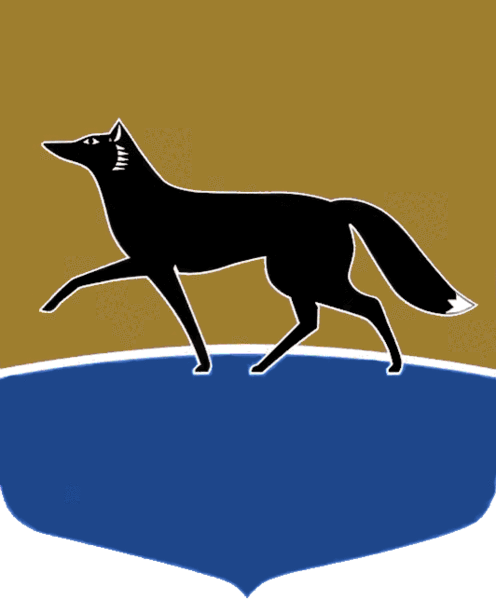 Принято на заседании Думы 29 июня 2022 года№ 178-VII ДГО признании утратившими силу некоторых решений представительного органа муниципального образования городской округ Сургут Ханты-Мансийского автономного округа – ЮгрыВ соответствии с пунктом 1 статьи 32 Градостроительного кодекса Российской Федерации, статьёй 48 Федерального закона от 06.10.2003 
№ 131-ФЗ «Об общих принципах организации местного самоуправления 
в Российской Федерации», пунктом 8 статьи 8 Закона Ханты-Мансийского автономного округа – Югры от 18.04.2007 № 39-оз «О градостроительной деятельности на территории Ханты-Мансийского автономного округа – Югры», статьёй 59 Устава муниципального образования городской округ Сургут Ханты-Мансийского автономного округа – Югры, постановлением Администрации города от 11.05.2022 № 3651 «Об утверждении Правил землепользования и застройки на территории города Сургута» Дума города РЕШИЛА:Признать утратившими силу:решение городской Думы от 28.06.2005 № 475-III ГД «Об утверждении Правил землепользования и застройки на территории города Сургута»;решение Думы города от 30.06.2006 № 53-IV ДГ «О внесении изменений в Правила землепользования и застройки на территории города Сургута»;решение Думы города от 29.09.2006 № 73-IV ДГ «О внесении изменений в Правила землепользования и застройки на территории города Сургута»;решение Думы города от 26.12.2006 № 155-IV ДГ «О внесении изменений в Правила землепользования и застройки на территории города Сургута»;решение Думы города от 28.03.2007 № 177-IV ДГ «О внесении изменений в Правила землепользования и застройки на территории города Сургута»;решение Думы города от 30.05.2007 № 221-IV ДГ «О внесении изменений в Правила землепользования и застройки на территории города Сургута»;решение Думы города от 20.09.2007 № 262-IV ДГ «О внесении изменений в Правила землепользования и застройки на территории города Сургута»;решение Думы города от 20.09.2007 № 263-IV ДГ «О внесении изменений в Правила землепользования и застройки на территории города Сургута»; решение Думы города от 15.10.2007 № 277-IV ДГ «О внесении изменений в Правила землепользования и застройки на территории города Сургута»;решение Думы города от 27.12.2007 № 334-IV ДГ «О внесении изменений в Правила землепользования и застройки на территории города Сургута»;решение Думы города от 29.02.2008 № 354-IV ДГ «О внесении изменений в решение городской Думы от 28.06.2005 № 475-III ГД 
«Об утверждении Правил землепользования и застройки на территории города Сургута»;решение Думы города от 28.03.2008 № 362-IV ДГ «О внесении изменений в решение городской Думы от 28.06.2005 № 475-III ГД 
«Об утверждении Правил землепользования и застройки на территории города Сургута»;решение Думы города от 28.05.2008 № 397-IV ДГ «О внесении изменений в решение городской Думы от 28.06.2005 № 475-III ГД 
«Об утверждении Правил землепользования и застройки на территории города Сургута»;решение Думы города от 27.06.2008 № 417-IV ДГ «О внесении изменений в решение городской Думы от 28.06.2005 № 475-III ГД 
«Об утверждении Правил землепользования и застройки на территории города Сургута»;решение Думы города от 07.10.2008 № 425-IV ДГ «О внесении изменений в решение городской Думы от 28.06.2005 № 475-III ГД 
«Об утверждении Правил землепользования и застройки на территории города Сургута»;решение Думы города от 28.11.2008 № 462-IV ДГ «О внесении изменений в решение городской Думы от 28.06.2005 № 475-III ГД 
«Об утверждении Правил землепользования и застройки на территории города Сургута»;решение Думы города от 27.02.2009 № 508-IV ДГ «О внесении изменений в решение городской Думы от 28.06.2005 № 475-III ГД 
«Об утверждении Правил землепользования и застройки на территории города Сургута»;решение Думы города от 27.03.2009 № 533-IV ДГ «О внесении изменений в решение городской Думы от 28.06.2005 № 475-III ГД 
«Об утверждении Правил землепользования и застройки на территории города Сургута»;решение Думы города от 02.07.2009 № 583-IV ДГ «О внесении изменений в решение городской Думы от 28.06.2005 № 475-III ГД 
«Об утверждении Правил землепользования и застройки на территории города Сургута»;решение Думы города от 07.10.2009 № 608-IV ДГ «О внесении изменений в решение городской Думы от 28.06.2005 № 475-III ГД 
«Об утверждении Правил землепользования и застройки на территории города Сургута»;решение Думы города от 09.11.2009 № 635-IV ДГ «О внесении изменений в решение городской Думы от 28.06.2005 № 475-III ГД 
«Об утверждении Правил землепользования и застройки на территории города Сургута»;решение Думы города от 05.12.2009 № 649-IV ДГ «О внесении изменений в решение городской Думы от 28.06.2005 № 475-III ГД 
«Об утверждении Правил землепользования и застройки на территории города Сургута»;решение Думы города от 01.03.2010 № 694-IV ДГ «О внесении изменений в решение городской Думы от 28.06.2005 № 475-III ГД 
«Об утверждении Правил землепользования и застройки на территории города Сургута»;решение Думы города от 02.04.2010 № 724-IV ДГ «О внесении изменений в решение городской Думы от 28.06.2005 № 475-III ГД 
«Об утверждении Правил землепользования и застройки на территории города Сургута»;решение Думы города от 06.05.2010 № 741-IV ДГ «О внесении изменений в решение городской Думы от 28.06.2005 № 475-III ГД 
«Об утверждении Правил землепользования и застройки на территории города Сургута»;решение Думы города от 01.07.2010 № 774-IV ДГ «О внесении изменений в решение городской Думы от 28.06.2005 № 475-III ГД 
«Об утверждении Правил землепользования и застройки на территории города Сургута»;решение Думы города от 06.10.2010 № 796-IV ДГ «О внесении изменений в решение городской Думы от 28.06.2005 № 475-III ГД 
«Об утверждении Правил землепользования и застройки на территории города Сургута»;решение Думы города от 02.12.2010 № 825-IV ДГ «О внесении изменений в решение городской Думы от 28.06.2005 № 475-III ГД
«Об утверждении Правил землепользования и застройки на территории города Сургута»;решение Думы города от 28.12.2010 № 854-IV ДГ «О внесении изменений в решение городской Думы от 28.06.2005 № 475-III ГД 
«Об утверждении Правил землепользования и застройки на территории города Сургута»;решение Думы города от 04.03.2011 № 872-IV ДГ «О внесении изменений в решение городской Думы от 28.06.2005 № 475-III ГД 
«Об утверждении Правил землепользования и застройки на территории города Сургута»; решение Думы города от 04.05.2011 № 29-V ДГ «О внесении изменений в решение городской Думы от 28.06.2005 № 475-III ГД «Об утверждении Правил землепользования и застройки на территории города Сургута»;решение Думы города от 16.06.2011 № 71-V ДГ «О внесении изменений в решение городской Думы от 28.06.2005 № 475-III ГД «Об утверждении Правил землепользования и застройки на территории города Сургута»;решение Думы города от 23.09.2011 № 93-V ДГ «О внесении изменений в решение городской Думы от 28.06.2005 № 475-III ГД «Об утверждении Правил землепользования и застройки на территории города Сургута»;решение Думы города от 01.12.2011 № 113-V ДГ «О внесении изменений в решение городской Думы от 28.06.2005 № 475-III ГД «Об утверждении Правил землепользования и застройки на территории города Сургута»;решение Думы города от 29.12.2011 № 129-V ДГ «О внесении изменений в решение городской Думы от 28.06.2005 № 475-III ГД «Об утверждении Правил землепользования и застройки на территории города Сургута»;решение Думы города от 24.02.2012 № 145-V ДГ «О внесении изменений в решение городской Думы от 28.06.2005 № 475-III ГД «Об утверждении Правил землепользования и застройки на территории города Сургута»; решение Думы города от 21.03.2012 № 164-V ДГ «О внесении изменений в решение городской Думы от 28.06.2005 № 475-III ГД «Об утверждении Правил землепользования и застройки на территории города Сургута»;решение Думы города от 28.05.2012 № 195-V ДГ «О внесении изменений в решение городской Думы от 28.06.2005 № 475-III ГД «Об утверждении Правил землепользования и застройки на территории города Сургута»;решение Думы города от 27.06.2012 № 208-V ДГ «О внесении изменений в решение городской Думы от 28.06.2005 № 475-III ГД «Об утверждении Правил землепользования и застройки на территории города Сургута»;решение Думы города от 25.10.2012 № 248-V ДГ «О внесении изменений в решение городской Думы от 28.06.2005 № 475-III ГД «Об утверждении Правил землепользования и застройки на территории города Сургута»;решение Думы города от 29.11.2012 № 265-V ДГ «О внесении изменений в решение городской Думы от 28.06.2005 № 475-III ГД «Об утверждении Правил землепользования и застройки на территории города Сургута»;решение Думы города от 26.02.2013 № 300-V ДГ «О внесении изменений в решение городской Думы от 28.06.2005 № 475-III ГД «Об утверждении Правил землепользования и застройки на территории города Сургута»;решение Думы города от 30.04.2013 № 328-V ДГ «О внесении изменений в решение городской Думы от 28.06.2005 № 475-III ГД «Об утверждении Правил землепользования и застройки на территории города Сургута»;решение Думы города от 20.06.2013 № 350-V ДГ «О внесении изменений в решение городской Думы от 28.06.2005 № 475-III ГД «Об утверждении Правил землепользования и застройки на территории города Сургута»;решение Думы города от 01.10.2013 № 374-V ДГ «О внесении изменений в решение городской Думы от 28.06.2005 № 475-III ГД «Об утверждении Правил землепользования и застройки на территории города Сургута»; решение Думы города от 29.10.2013 № 406-V ДГ «О внесении изменений в решение городской Думы от 28.06.2005 № 475-III ГД «Об утверждении Правил землепользования и застройки на территории города Сургута»;решение Думы города от 03.12.2013 № 440-V ДГ «О внесении изменений в решение городской Думы от 28.06.2005 № 475-III ГД «Об утверждении Правил землепользования и застройки на территории города Сургута»;решение Думы города от 27.12.2013 № 456-V ДГ «О внесении изменений в решение городской Думы от 28.06.2005 № 475-III ГД «Об утверждении Правил землепользования и застройки на территории города Сургута»;решение Думы города от 28.02.2014 № 469-V ДГ «О внесении изменений в решение городской Думы от 28.06.2005 № 475-III ГД «Об утверждении Правил землепользования и застройки на территории города Сургута»;решение Думы города от 01.04.2014 № 484-V ДГ «О внесении изменений в решение городской Думы от 28.06.2005 № 475-III ГД «Об утверждении Правил землепользования и застройки на территории города Сургута»;решение Думы города от 05.05.2014 № 498-V ДГ «О внесении изменений в решение городской Думы от 28.06.2005 № 475-III ГД «Об утверждении Правил землепользования и застройки на территории города Сургута»;решение Думы города от 26.06.2014 № 537-V ДГ «О внесении изменений в решение городской Думы от 28.06.2005 № 475-III ГД «Об утверждении Правил землепользования и застройки на территории города Сургута»;решение Думы города от 26.06.2014 № 538-V ДГ «О внесении изменений в решение городской Думы от 28.06.2005 № 475-III ГД «Об утверждении Правил землепользования и застройки на территории города Сургута»;решение Думы города от 26.06.2014 № 539-V ДГ «О внесении изменений в решение городской Думы от 28.06.2005 № 475-III ГД «Об утверждении Правил землепользования и застройки на территории города Сургута»;решение Думы города от 02.10.2014 № 571-V ДГ «О внесении изменений в решение городской Думы от 28.06.2005 № 475-III ГД «Об утверждении Правил землепользования и застройки на территории города Сургута»;решение Думы города от 02.10.2014 № 572-V ДГ «О внесении изменений в решение городской Думы от 28.06.2005 № 475-III ГД «Об утверждении Правил землепользования и застройки на территории города Сургута»;решение Думы города от 30.10.2014 № 595-V ДГ «О внесении изменений в решение городской Думы от 28.06.2005 № 475-III ГД «Об утверждении Правил землепользования и застройки на территории города Сургута»;решение Думы города от 02.12.2014 № 618-V ДГ «О внесении изменений в решение городской Думы от 28.06.2005 № 475-III ГД «Об утверждении Правил землепользования и застройки на территории города Сургута»;решение Думы города от 23.12.2014 № 634-V ДГ «О внесении изменений в решение городской Думы от 28.06.2005 № 475-III ГД «Об утверждении Правил землепользования и застройки на территории города Сургута»;решение Думы города от 25.02.2015 № 654-V ДГ «О внесении изменений в решение городской Думы от 28.06.2005 № 475-III ГД «Об утверждении Правил землепользования и застройки на территории города Сургута»;решение Думы города от 31.03.2015 № 672-V ДГ «О внесении изменений в решение городской Думы от 28.06.2005 № 475-III ГД «Об утверждении Правил землепользования и застройки на территории города Сургута»;решение Думы города от 04.06.2015 № 716-V ДГ «О внесении изменений в решение городской Думы от 28.06.2005 № 475-III ГД «Об утверждении Правил землепользования и застройки на территории города Сургута»;решение Думы города от 30.06.2015 № 737-V ДГ «О внесении изменений в решение городской Думы от 28.06.2005 № 475-III ГД «Об утверждении Правил землепользования и застройки на территории города Сургута»;решение Думы города от 26.02.2016 № 838-V ДГ «О внесении изменений в решение городской Думы от 28.06.2005 № 475-III ГД «Об утверждении Правил землепользования и застройки на территории города Сургута»;решение Думы города от 01.11.2016 № 17-VI ДГ «О внесении изменений в решение городской Думы от 28.06.2005 № 475-III ГД «Об утверждении Правил землепользования и застройки на территории города Сургута»;решение Думы города от 26.12.2016 № 49-VI ДГ «О внесении изменений в решение городской Думы от 28.06.2005 № 475-III ГД «Об утверждении Правил землепользования и застройки на территории города Сургута»;решение Думы города от 22.02.2017 № 69-VI ДГ «О внесении изменений в решение городской Думы от 28.06.2005 № 475-III ГД «Об утверждении Правил землепользования и застройки на территории города Сургута»;решение Думы города от 30.03.2017 № 92-VI ДГ «О внесении изменений в решение городской Думы от 28.06.2005 № 475-III ГД «Об утверждении Правил землепользования и застройки на территории города Сургута»;решение Думы города от 31.05.2017 № 121-VI ДГ «О внесении изменений в решение городской Думы от 28.06.2005 № 475-III ГД 
«Об утверждении Правил землепользования и застройки на территории города Сургута»;решение Думы города от 28.06.2017 № 138-VI ДГ «О внесении изменений в решение городской Думы от 28.06.2005 № 475-III ГД 
«Об утверждении Правил землепользования и застройки на территории города Сургута»;решение Думы города от 02.10.2017 № 160-VI ДГ «О внесении изменений в решение городской Думы от 28.06.2005 № 475-III ГД 
«Об утверждении Правил землепользования и застройки на территории города Сургута»;решение Думы города от 02.11.2017 № 182-VI ДГ «О внесении изменений в решение городской Думы от 28.06.2005 № 475-III ГД 
«Об утверждении Правил землепользования и застройки на территории города Сургута»;решение Думы города от 30.11.2017 № 202-VI ДГ «О внесении изменений в решение городской Думы от 28.06.2005 № 475-III ГД 
«Об утверждении Правил землепользования и застройки на территории города Сургута»;решение Думы города от 26.12.2017 № 209-VI ДГ «О внесении изменений в решение городской Думы от 28.06.2005 № 475-III ГД 
«Об утверждении Правил землепользования и застройки на территории города Сургута»;решение Думы города от 21.02.2018 № 234-VI ДГ «О внесении изменений в решение городской Думы от 28.06.2005 № 475-III ГД 
«Об утверждении Правил землепользования и застройки на территории города Сургута»;решение Думы города от 21.03.2018 № 256-VI ДГ «О внесении изменений в решение городской Думы от 28.06.2005 № 475-III ГД 
«Об утверждении Правил землепользования и застройки на территории города Сургута»;решение Думы города от 25.04.2018 № 267-VI ДГ «О внесении изменений в решение городской Думы от 28.06.2005 № 475-III ГД 
«Об утверждении Правил землепользования и застройки на территории города Сургута»;решение Думы города от 29.05.2018 № 283-VI ДГ «О внесении изменений в решение городской Думы от 28.06.2005 № 475-III ГД 
«Об утверждении Правил землепользования и застройки на территории города Сургута»;решение Думы города от 10.07.2018 № 306-VI ДГ «О внесении изменений в решение городской Думы от 28.06.2005 № 475-III ГД 
«Об утверждении Правил землепользования и застройки на территории города Сургута»; решение Думы города от 10.07.2018 № 311-VI ДГ «О признании утратившим силу решения Думы города»;решение Думы города от 02.10.2018 № 328-VI ДГ «О внесении изменения в решение городской Думы от 28.06.2005 № 475-III ГД 
«Об утверждении Правил землепользования и застройки на территории города Сургута»;решение Думы города от 02.11.2018 № 345-VI ДГ «О внесении изменений в решение городской Думы от 28.06.2005 № 475-III ГД 
«Об утверждении Правил землепользования и застройки на территории города Сургута»;решение Думы города от 29.11.2018 № 358-VI ДГ «О внесении изменений в решение городской Думы от 28.06.2005 № 475-III ГД 
«Об утверждении Правил землепользования и застройки на территории города Сургута»;решение Думы города от 25.12.2018 № 384-VI ДГ «О внесении изменений в решение городской Думы от 28.06.2005 № 475-III ГД 
«Об утверждении Правил землепользования и застройки на территории города Сургута»;решение Думы города от 11.03.2019 № 402-VI ДГ «О внесении изменений в решение городской Думы от 28.06.2005 № 475-III ГД 
«Об утверждении Правил землепользования и застройки на территории города Сургута»;решение Думы города от 02.04.2019 № 418-VI ДГ «О внесении изменений в решение городской Думы от 28.06.2005 № 475-III ГД 
«Об утверждении Правил землепользования и застройки на территории города Сургута»;решение Думы города от 26.09.2019 № 477-VI ДГ «О внесении изменений в решение городской Думы от 28.06.2005 № 475-III ГД 
«Об утверждении Правил землепользования и застройки на территории города Сургута»;решение Думы города от 06.11.2019 № 502-VI ДГ «О внесении изменений в решение городской Думы от 28.06.2005 № 475-III ГД 
«Об утверждении Правил землепользования и застройки на территории города Сургута»;решение Думы города от 25.12.2019 № 543-VI ДГ «О внесении изменений в решение городской Думы от 28.06.2005 № 475-III ГД 
«Об утверждении Правил землепользования и застройки на территории города Сургута»;решение Думы города от 27.02.2020 № 560-VI ДГ «О внесении изменений в решение городской Думы от 28.06.2005 № 475-III ГД 
«Об утверждении Правил землепользования и застройки на территории города Сургута»;решение Думы города от 27.03.2020 № 573-VI ДГ «О внесении изменений в решение городской Думы от 28.06.2005 № 475-III ГД 
«Об утверждении Правил землепользования и застройки на территории города Сургута»;решение Думы города от 26.11.2020 № 658-VI ДГ «О внесении изменений в решение городской Думы от 28.06.2005 № 475-III ГД 
«Об утверждении Правил землепользования и застройки на территории города Сургута»;решение Думы города от 22.03.2021 № 711-VI ДГ «О внесении изменений в решение городской Думы от 28.06.2005 № 475-III ГД 
«Об утверждении Правил землепользования и застройки на территории города Сургута»;решение Думы города от 28.05.2021 № 750-VI ДГ «О внесении изменений в решение городской Думы от 28.06.2005 № 475-III ГД 
«Об утверждении Правил землепользования и застройки на территории города Сургута»;решение Думы города от 23.09.2021 № 805-VI ДГ «О внесении изменений в решение городской Думы от 28.06.2005 № 475-III ГД 
«Об утверждении Правил землепользования и застройки на территории города Сургута»; пункт 1 части 1 решения Думы города от 23.09.2021 № 818-VI ДГ 
«О признании утратившими силу некоторых решений Думы города в части»;решение Думы города от 09.11.2021 № 14-VII ДГ «О внесении изменений в решение городской Думы от 28.06.2005 № 475-III ГД 
«Об утверждении Правил землепользования и застройки на территории города Сургута»;решение Думы города от 28.12.2021 № 72-VII ДГ «О внесении изменений в решение городской Думы от 28.06.2005 № 475-III ГД 
«Об утверждении Правил землепользования и застройки на территории города Сургута»; решение Думы города от 04.03.2022 № 88-VII ДГ «О внесении изменений в решение городской Думы от 28.06.2005 № 475-III ГД 
«Об утверждении Правил землепользования и застройки на территории города Сургута»; решение Думы города от 06.04.2022 № 111-VII ДГ «О внесении изменений в решение городской Думы от 28.06.2005 № 475-III ГД 
«Об утверждении Правил землепользования и застройки на территории города Сургута».2.  Настоящее решение вступает в силу после официального опубликования и распространяет своё действие на правоотношения, возникшие с 14.05.2022.Председатель Думы города_______________ М.Н. Слепов«30» июня 2022 г.Глава города_______________ А.С. Филатов«04» июля 2022 г.